УТВЕРЖДАЮЕПИСКОП НИЖНЕТАГИЛЬСКИЙ И СЕРОВСКИЙ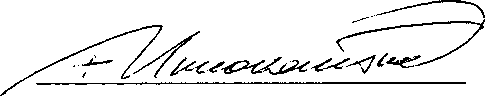 ПОЛОЖЕНИЕо Епархиальном конкурсе детского творчества«Буквица красная»	Епархиальный конкурс детского рисунка «Буквица красная» (далее по тексту «Конкурс») проводится в рамках Дней славянской письменности и культуры.УЧРЕДИТЕЛИ И ОРГАНИЗАТОРЫУчредитель конкурса – Нижнетагильская Епархия.Организаторы конкурса – Отдел религиозного образования и катехизации Нижнетагильской епархии и Нижнетагильский музей изобразительных искусств.ЦЕЛИ И ЗАДАЧИ КОНКУРСАСоздание условий для самовыражения и творческого мышления детей и подростков образовательных учреждений Нижнетагильской Епархии.Поддержка одаренных детей.Приобщение к духовным ценностям православной культуры.УСЛОВИЯ ПРОВЕДЕНИЯ КОНКУРСАКонкурс детского творчества проводится в области изобразительного искусства.Отдел религиозного образования и катехизации Нижнетагильской Епархии имеет право использовать фотографии работ в СМИ и издательской деятельности.В конкурсе могут принимать участие учащиеся общеобразовательных (средних), средне-специальных учебных заведений, учреждений дополнительного образования, воскресных школ, воспитанники дошкольных и других детских учреждений. Конкурс проводится в четырех возрастных категориях:-первая группа 4-6 лет вместе с мамой, папой;-вторая группа 7-9 лет;-третья группа 10-13 лет;-четвертая группа 14-17 лет.Работы не рецензируются;Работы возвращаются в первую неделю после окончания Конкурса, невостребованные работы не хранятся.НОМИНАЦИИ КОНКУРСАПервая возрастная группа«КНИЖКА-МАЛЫШКА»:Вместе с мамой и папой выбери понравившуюся потешку и создай на ее основе свою книжку-малышку. Заглавную букву текста оформи в виде славянской буквицы, которая будет отражать основной смысл текста. К работе привлеки своих родителей.  Количество страниц произвольное. Твоя книжка-малышка порадует тех, кто нуждается сегодня в любви и заботе (дети, оставшиеся без попечения родителей).Вторая, третья, четвертая возрастные группы«КНИЖКА-РАСКРАСКА»:Придумай свои буквицы, раскрась их и создай книжку-раскраску. Тема книжки «Русские народные сказки», «Пасха». «ГОВОРЯЩАЯ БУКВИЦА» (должны быть предусмотрены крепежи для монтажа)Узнай, что означают имена членов твоей семьи по святцам. Выбери понравившееся толкование имени и отобрази в буквице его смысл. Разработай орнамент и дай цветовое решение твоей буквице. РАСПРЕДЕЛЕНИЕ ПРИЗОВЫХ МЕСТ В КОНКУРСЕОбщее количество призовых мест в трех номинациях – 24 (двадцать четыре) В номинации «КНИЖКА-МАЛЫШКА» присуждаются:- 1-е место – одно;- 2-е место – два;- 3-е место – три.В номинации «КНИЖКА-РАСКРАСКА» присуждается:- 1-е место – три;- 2-е место – три;- 3-е место – три.В номинации «ГОВОРЯЩАЯ БУКВИЦА» присуждается:- 1-е место – три;- 2-е место – три;- 3-е место – три.5.5. На усмотрение конкурсного жюри количество призовых мест может перераспределяться в зависимости от количества участников в возрастной категории и качества представленных работ.ТРЕБОВАНИЯ К КОНКУРСНЫМ РАБОТАМРаботы, присылаемые на Конкурс, должны соответствовать следующим требованиям:- работы могут быть выполнены в следующих техниках:Живопись, графика (гуашь, акрил, акварель, маркеры цветные, карандаш цветной, пастель, тушь)Прикладное искусство (батик, ткачество, вышивка, бисероплетение)Современные технологии (фотография, коллаж, компьютерная графика, мультимедийные работы)- работы должны соответствовать заявленной теме;- работы оформляются в паспарту или рамы, предусмотреть крепеж для монтажа;- в работе не используются пищевые продукты;- размер работ составляет не более формата А-3;- на оборотной стороне работы обязательно указываются: фамилия, имя, возраст автора, название работы, номинация, полное наименование учебного заведения, а также фамилия, имя, отчество педагога, его телефон;-работа должна быть выполнена в том году, в котором проводится Конкурс.Работы, не соответствующие указанным требованиям, на Конкурс не принимаются.Работы могут быть выполнены совместно со взрослым (строго для первой возрастной группы)Работы должны иметь сопроводительный список (заявку) в бумажном и электронном вариантах. Образец Заявкана участие в Епархиальном конкурсе детского рисунка«Буквица красная»От _________________________________________________________________(полное название и контакты ОУ)От учреждения принимаются не более 5 работ.Предпочтение отдается не коллективным, а индивидуальным работам.ПРОВЕДЕНИЕ КОНКУРСА7.1. Конкурс проходит в следующем порядке:- Фотографии конкурсных работ (не более 5 от учреждения) вместе с заявкой (файл в формате doc.) участники присылают на электронную почту: sofya_oro@mail.ru. После конкурсного отбора, участникам сообщается, какие работы необходимо представить на выставку.- Требования к фотографиям: Фотографии должны быть подписаны ФИО, возраст, название работы.- Лучшие конкурсные работы, соответствующие тематике конкурса, составят выставку детского творчества «Буквица красная», размещенного в Нижнетагильском Музее изобразительных искусств. - Прием работ март-апрель того года, в котором проводится Конкурс (даты  уточняются в информационном письме ежегодно).- Итоги Конкурса подводятся до конца мая того года, в котором проводится Конкурс.7.2. Для оценки работ (определения победителей) формируется жюри Конкурса (представители Нижнетагильского музея изобразительных искусств, сотрудники Нижнетагильской Епархии, художник-педагог) под председательством руководителя Отдела религиозного образования и катехизации Нижнетагильской Епархии  Критерии отбора победителей при оценке творческих работ:Соответствие работы заявленной теме и полнота ее отраженияОригинальность сюжетно-образного решенияВладение основами художественной грамотыКачество исполнения и оформления работыПОДВЕДЕНИЕ ИТОГОВ КОНКУРСАИтоги конкурса публикуются на сайте Нижнетагильской епархии Русской Православной Церкви TagilEparhiya.ru, на сайте отдела религиозного образования и катехизации Нижнетагильской епархии Tagiloro.ru.По итогам Конкурса может проводиться выставка и издаваться каталог работ, представленных на Конкурс в текущем году.НАГРАЖДЕНИЕ ПОБЕДИТЕЛЕЙ И УЧАСТНИКОВ КОНКУРСАУчастники Конкурса награждаются сертификатами участника.Победители награждаются дипломами и памятными подарками.9.3.      Педагоги награждаются благодарственными письмами.№п/пФамилия, имя, ребенкаВозрастНазваниеработыНоминацияФ. И. О.педагога, электронная почта, телефон